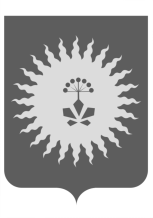 АДМИНИСТРАЦИЯ АНУЧИНСКОГО МУНИЦИПАЛЬНОГО РАЙОНА
П О С Т А Н О В Л Е Н И Е30.05.2016 г.                             с. Анучино                             № __131____В соответствии с Федеральным законом от 27.07.2010 N 210-ФЗ "Об организации предоставления государственных и муниципальных услуг", Федеральным законом от 06.10.2003 г. № 131-ФЗ «Об общих принципах организации местного самоуправления в Российской Федерации», Федеральным законом от 24.11.1995 г. № 181- ФЗ «О социальной защите инвалидов в Российской Федерации», постановлением администрации Анучинского муниципального района от 22.08.2011 г. № 375 «О порядке разработки и утверждения административных регламентов предоставления муниципальных услуг на территории Анучинского муниципального района», на основании Устава Анучинского муниципального района, в целях приведения нормативных правовых актов администрации Анучинского муниципального района в соответствие с действующим законодательством, администрация Анучинского муниципального районаПОСТАНОВЛЯЕТ:Внести в административный регламент предоставления администрацией Анучинского муниципального района муниципальной услуги «Присвоение, изменение и аннулирование адресов», утвержденного постановлением администрации Анучинского муниципального района от 28.05.2015 г. № 302, следующие изменения:1.1. Дополнить пункт 2.16.3 административного регламента новым абзацем следующего содержания: «В помещениях и на ближайшей территории должны быть созданы условия инвалидам (включая инвалидов, использующих кресла-коляски и собак–проводников) для беспрепятственного доступа к месту предоставления и приема потребителей Услуги. В случае невозможности полного приспособления помещения для нужд инвалидов должны приниматься меры, обеспечивающие удовлетворение минимальных потребностей инвалидов».2. Общему отделу администрации Анучинского муниципального района опубликовать настоящее постановление в средствах массовой информации и разместить на официальном сайте администрации Анучинского муниципального района в информационно-телекоммуникационной сети Интернет.3. Настоящее постановление вступает в силу со дня его официального опубликования.4.  Контроль за исполнением настоящего постановления возложить на первого заместителя главы администрации Анучинского муниципального района Ю.А. Белинского.Глава Анучинского                	муниципального района                                                            С.А. ПонуровскийО внесении изменений в административный регламент предоставления администрацией Анучинского муниципального района муниципальной услуги «Присвоение, изменение и аннулирование адресов», утвержденного постановлением администрации Анучинского муниципального района от 28.05.2015 г. № 302